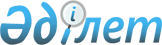 О внесении изменений в решение маслихата Аккайынского района Северо-Казахстанской области от 25 декабря 2020 года № 44-2 "Об утверждении бюджета Аккайынского района на 2021-2023 годы"Решение маслихата Аккайынского района Северо-Казахстанской области от 7 декабря 2021 года № 7-1. Зарегистрировано в Министерстве юстиции Республики Казахстан 14 декабря 2021 года № 25772
      Маслихат Аккайынского района Северо-Казахстанской области РЕШИЛ:
      1. Внести в решение маслихата Аккайынского района Северо-Казахстанской области "Об утверждении бюджета Аккайынского района на 2021-2023 годы" от 25 декабря 2020 года № 44-2 (зарегистрировано в Реестре государственной регистрации нормативных правовых актов под № 6861) следующие изменения:
       пункт 1 изложить в новой редакции:
      "1. Утвердить бюджет Аккайынского района на 2021 - 2023 годы согласно приложениям 1, 2 и 3 к настоящему решению соответственно, в том числе на 2021 год в следующих объемах:
      1) доходы – 5578511,1 тысяч тенге:
      налоговые поступления – 568472,7 тысяч тенге;
      неналоговые поступления – 7663 тысяч тенге;
      поступления от продажи основного капитала – 12000 тысяч тенге;
      поступления трансфертов – 4990375,4 тысяч тенге;
      2) затраты – 5740254,3 тысяч тенге;
      3) чистое бюджетное кредитование – 183741,8 тысяч тенге:
      бюджетные кредиты -203491 тысяч тенге;
      погашение бюджетных кредитов – 19749,2 тысяч тенге;
      4) сальдо по операциям с финансовыми активами - 0 тысяч тенге:
      приобретение финансовых активов - 0 тысяч тенге;
      поступления от продажи финансовых активов государства - 0 тысяч тенге;
      5) дефицит (профицит) бюджета - - 345485 тысяч тенге;
      6) финансирование дефицита (использование профицита) бюджета – 345485 тысяч тенге:
      поступление займов – 203491 тысяч тенге;
      погашение займов – 19749,2тысяч тенге;
      используемые остатки бюджетных средств – 161743,2 тысяч тенге.";
      пункт 8 изложить в новой редакции: "8. Учесть целевые текущие трансферты из районного бюджета четвертому уровню бюджета в сумме 315196,1 тысяч тенге согласно приложению 5.";
      пункт 11 изложить в новой редакции:
      "11. Утвердить резерв местного исполнительного органа района на 2021 год в сумме 16894 тысяч тенге.";
      приложения 1, 5 к указанному решению изложить в новой редакции согласно приложениям 1, 2 к настоящему решению.
      2. Настоящее решение вводится в действие с 1 января 2021 года. Бюджет Аккайынского района на 2021 год Целевые текущие трансферты
					© 2012. РГП на ПХВ «Институт законодательства и правовой информации Республики Казахстан» Министерства юстиции Республики Казахстан
				
      Секретарь маслихата Аккайынского района Северо-Казахстанской области 

Е. Жакенов
Приложение 1к решению маслихатаАккайынского районаСеверо-Казахстанской областиот 7 декабря 2021 года№ 7-1Приложение 1к решению маслихатаАккайынского районаСеверо-Казахстанской областиот 25 декабря 2020 года№ 44-2
Категория
Класс
Подкласс
Подкласс
Подкласс
Наименование
Наименование
Наименование
Сумма, 
тысяч тенге
1) Доходы
1) Доходы
1) Доходы
5578511,1
1
Налоговые поступления
Налоговые поступления
Налоговые поступления
568472,7
03
Социальный налог
Социальный налог
Социальный налог
250740,7
1
1
1
Социальный налог
Социальный налог
Социальный налог
250740,7
04
Налоги на собственность
Налоги на собственность
Налоги на собственность
247587
1
1
1
Налоги на имущество
Налоги на имущество
Налоги на имущество
247587
05
Внутренние налоги на товары, работы и услуги
Внутренние налоги на товары, работы и услуги
Внутренние налоги на товары, работы и услуги
66472
2
2
2
Акцизы
Акцизы
Акцизы
2111
3
3
3
Поступления за использование природных и других ресурсов
Поступления за использование природных и других ресурсов
Поступления за использование природных и других ресурсов
57855
4
4
4
Сборы за ведение предпринимательской и профессиональной деятельности
Сборы за ведение предпринимательской и профессиональной деятельности
Сборы за ведение предпринимательской и профессиональной деятельности
6506
08
Обязательные платежи, взимаемые за совершение юридически значимых действий и (или) выдачу документов уполномоченными на то государственными органами или должностными лицами
Обязательные платежи, взимаемые за совершение юридически значимых действий и (или) выдачу документов уполномоченными на то государственными органами или должностными лицами
Обязательные платежи, взимаемые за совершение юридически значимых действий и (или) выдачу документов уполномоченными на то государственными органами или должностными лицами
3673
1
1
1
Государственная пошлина 
Государственная пошлина 
Государственная пошлина 
3673
2
Неналоговые поступления
Неналоговые поступления
Неналоговые поступления
7663
01
Доходы от государственной собственности
Доходы от государственной собственности
Доходы от государственной собственности
3822
5
5
5
Доходы от аренды имущества, находящегося в государственной собственности
Доходы от аренды имущества, находящегося в государственной собственности
Доходы от аренды имущества, находящегося в государственной собственности
3799
7
7
7
Вознаграждения по кредитам, выданным из государственного бюджета
Вознаграждения по кредитам, выданным из государственного бюджета
Вознаграждения по кредитам, выданным из государственного бюджета
23
06
Прочие неналоговые поступления
Прочие неналоговые поступления
Прочие неналоговые поступления
3841
1
1
1
Прочие неналоговые поступления
Прочие неналоговые поступления
Прочие неналоговые поступления
3841
3
Поступления от продажи основного капитала
Поступления от продажи основного капитала
Поступления от продажи основного капитала
12000
03
Продажа земли и нематериальных активов
Продажа земли и нематериальных активов
Продажа земли и нематериальных активов
12000
1
1
1
Продажа земли 
Продажа земли 
Продажа земли 
12000
4
Поступления трансфертов 
Поступления трансфертов 
Поступления трансфертов 
4990375,4
01
Трансферты из нижестоящих органов государственного управления
Трансферты из нижестоящих органов государственного управления
Трансферты из нижестоящих органов государственного управления
2,3
3
3
3
Трансферты из бюджетов городов районного значения, сел, поселков, сельских округов
Трансферты из бюджетов городов районного значения, сел, поселков, сельских округов
Трансферты из бюджетов городов районного значения, сел, поселков, сельских округов
2,3
02
Трансферты из вышестоящих органов государственного управления
Трансферты из вышестоящих органов государственного управления
Трансферты из вышестоящих органов государственного управления
4990373,1
2
2
2
Трансферты из областного бюджета
Трансферты из областного бюджета
Трансферты из областного бюджета
4990373,1
Функциональная группа
Функциональная подгруппа
Администратор бюджетных программ
Администратор бюджетных программ
Администратор бюджетных программ
Администратор бюджетных программ
Программа
Наименование
Сумма, 
тысяч тенге
2) Затраты
5740254,3
01
Государственные услуги общего характера
1223787,4
1
Представительные, исполнительные и другие органы, выполняющие общие функции государственного управления
244344
112
112
112
112
Аппарат маслихата района (города областного значения)
51336
001
Услуги по обеспечению деятельности маслихата района (города областного значения)
44452
003
Капитальные расходы государственного органа
6884
122
122
122
122
Аппарат акима района (города областного значения)
193008
001
Услуги по обеспечению деятельности акима района (города областного значения)
143659
003
Капитальные расходы государственного органа
2760
113
Целевые текущие трансферты нижестоящим бюджетам
46589
2
Финансовая деятельность
1118,4
459
459
459
459
Отдел экономики и финансов района (города областного значения)
1118,4
003
Проведение оценки имущества в целях налогообложения
998,4
010
Приватизация, управление коммунальным имуществом, постприватизационная деятельность и регулирование споров, связанных с этим
120
5
Планирование и статистическая деятельность
1
459
459
459
459
Отдел экономики и финансов района (города областного значения)
1
061
Экспертиза и оценка документации по вопросам бюджетных инвестиций и государственно-частного партнерства, в том числе концессии
1
9
Прочие государственные услуги общего характера
978324
495
495
495
495
Отдел архитектуры, строительства, 
жилищно-коммунального хозяйства, пассажирского транспорта и автомобильных дорог района (города областного значения)
849554,9
001
Услуги по реализации государственной политики на местном уровне в области архитектуры, строительства, жилищно-коммунального хозяйства, пассажирского транспорта и автомобильных дорог 
38189,3
003
Капитальные расходы государственного органа
1329
113
Целевые текущие трансферты нижестоящим бюджетам
810036,6
459
459
459
459
Отдел экономики и финансов района (города областного значения)
128769,1
001
Услуги по реализации государственной политики в области формирования и развития экономической политики, государственного планирования, исполнения бюджета и управления коммунальной собственностью района (города областного значения)
40878,8
113
Целевые текущие трансферты нижестоящим бюджетам
85890,3
015
Капитальные расходы государственного органа
2000
02
Оборона
11059
1
Военные нужды
6769
122
122
122
122
Аппарат акима района (города областного значения)
6769
005
Мероприятия в рамках исполнения всеобщей воинской обязанности
6769
2
Организация работы по чрезвычайным ситуациям
4290
122
122
122
122
Аппарат акима района (города областного значения)
4290
006
Предупреждение и ликвидация чрезвычайных ситуаций масштаба района (города областного значения)
2450
007
Мероприятия по профилактике и тушению степных пожаров районного (городского) масштаба, а также пожаров в населенных пунктах, в которых не созданы органы государственной противопожарной службы
1840
03
Общественный порядок, безопасность, правовая, судебная, уголовно-исполнительная деятельность
155
9
Прочие услуги в области общественного порядка и безопасности
155
495
495
495
495
Отдел архитектуры, строительства, 
жилищно-коммунального хозяйства, пассажирского транспорта и автомобильных дорог района (города областного значения)
155
019
Обеспечение безопасности дорожного движения в населенных пунктах
155
06
Социальная помощь и социальное обеспечение
565359
1
Социальное обеспечение
48546
451
451
451
451
Отдел занятости и социальных программ района (города областного значения)
48546
005
Государственная адресная социальная помощь
48546
2
Социальная помощь
481971
451
451
451
451
Отдел занятости и социальных программ района (города областного значения)
481971
002
Программа занятости
157546
004
Оказание социальной помощи на приобретение топлива специалистам здравоохранения, образования, социального обеспечения, культуры, спорта и ветеринарии в сельской местности в соответствии с законодательством Республики Казахстан
5362
007
Социальная помощь отдельным категориям нуждающихся граждан по решениям местных представительных органов
19295
010
Материальное обеспечение детей-инвалидов, воспитывающихся и обучающихся на дому
946
014
Оказание социальной помощи нуждающимся гражданам на дому
188119
017
Обеспечение нуждающихся инвалидов протезно-ортопедическими, сурдотехническими и тифлотехническими средствами, специальными средствами передвижения, обязательными гигиеническими средствами, а также предоставление услуг санаторно-курортного лечения, специалиста жестового языка, индивидуальных помощников в соответствии с индивидуальной программой реабилитации инвалида
49219
023
Обеспечение деятельности центров занятости населения
61484
9
Прочие услуги в области социальной помощи и социального обеспечения
34842
451
451
451
451
Отдел занятости и социальных программ района (города областного значения)
34842
001
Услуги по реализации государственной политики на местном уровне в области обеспечения занятости и реализации социальных программ для населения
33377
011
Оплата услуг по зачислению, выплате и доставке пособий и других социальных выплат
1465
07
Жилищно-коммунальное хозяйство
751805
1
Жилищное хозяйство
328264
478
478
478
478
Отдел внутренней политики, культуры и развития языков района (города областного значения)
1616
024
Ремонт объектов городов и сельских населенных пунктов в рамках Государственной программы развития продуктивной занятости и массового предпринимательства на 2017 – 2021 годы "Еңбек"
1616
495
495
495
495
Отдел архитектуры, строительства,
 жилищно-коммунального хозяйства, пассажирского транспорта и автомобильных дорог района (города областного значения)
326648
008
Организация сохранения государственного жилищного фонда
38648
098
Приобретение жилья коммунального жилищного фонда
288000
2
Коммунальное хозяйство
423541
495
495
495
495
Отдел архитектуры, строительства,
 жилищно-коммунального хозяйства, пассажирского транспорта и автомобильных дорог района (города областного значения)
423541
016
Функционирование системы водоснабжения и водоотведения 
6161
058
Развитие системы водоснабжения и водоотведения в сельских населенных пунктах
417380
08
Культура, спорт, туризм и информационное пространство
288428,5
1
Деятельность в области культуры
40313
478
478
478
478
Отдел внутренней политики, культуры и развития языков района (города областного значения)
40312
009
Поддержка культурно-досуговой работы
40312
495
495
495
495
Отдел архитектуры, строительства, 
жилищно-коммунального хозяйства, пассажирского транспорта и автомобильных дорог района (города областного значения)
1
036
Развитие объектов культуры
1
2
Спорт
23655
465
465
465
465
Отдел физической культуры и спорта района (города областного значения)
23655
001
Услуги по реализации государственной политики на местном уровне в сфере физической культуры и спорта
11689
006
Проведение спортивных соревнований на районном (города областного значения) уровне
1050
007
Подготовка и участие членов сборных команд района (города областного значения) по различным видам спорта на областных спортивных соревнованиях
10916
3
Информационное пространство
87946
478
478
478
478
Отдел внутренней политики, культуры и развития языков района (города областного значения)
87946
005
Услуги по проведению государственной информационной политики 
14128
007
Функционирование районных (городских) библиотек
73158
008
Развитие государственного языка и других языков народа Казахстана
660
9
Прочие услуги по организации культуры, спорта, туризма и информационного пространства
136514,5
478
478
478
478
Отдел внутренней политики, культуры и развития языков района (города областного значения)
136514,5
001
Услуги по реализации государственной политики на местном уровне в области информации, укрепления государственности и формирования социального оптимизма граждан, развития языков и граждан
24773
004
Реализация мероприятий в сфере молодежной политики
6113
032
Капитальные расходы подведомственных государственных учреждений и организаций
4200
113
Целевые текущие трансферты нижестоящим бюджетам
101428,5
10
Сельское, водное, лесное, рыбное хозяйство, особо охраняемые природные территории, охрана окружающей среды и животного мира, земельные отношения
74571,5
1
Сельское хозяйство
36921,7
474
474
474
474
Отдел сельского хозяйства и ветеринарии района (города областного значения)
36921,7
001
Услуги по реализации государственной политики на местном уровне в сфере сельского хозяйства и ветеринарии
36421,7
003
Капитальные расходы государственного органа
500
6
Земельные отношения
18845
463
463
463
463
Отдел земельных отношений района (города областного значения)
18845
001
Услуги по реализации государственной политики в области регулирования земельных отношений на территории района (города областного значения)
18073
003
Земельно-хозяйственное устройство населенных пунктов
307,2
006
Землеустройство, проводимое при установлении границ районов, городов областного значения, районного значения, сельских округов, поселков, сел
464,8
9
Прочие услуги в области сельского, водного, лесного, рыбного хозяйства, охраны окружающей среды и земельных отношений
18804,8
459
459
459
459
Отдел экономики и финансов района (города областного значения)
18804,8
099
Реализация мер по оказанию социальной поддержки специалистов
18804,8
12
Транспорт и коммуникации
106927,8
1
Автомобильный транспорт
104227,8
495
495
495
495
Отдел архитектуры, строительства,
 жилищно-коммунального хозяйства, пассажирского транспорта и автомобильных дорог района (города областного значения)
104227,8
023
Обеспечение функционирования автомобильных дорог 
42627
045
Капитальный и средний ремонт автомобильных дорог районного значения и улиц населенных пунктов
61600,8
9
Прочие услуги в сфере транспорта и коммуникаций
2700
495
495
495
495
Отдел архитектуры, строительства,
 жилищно-коммунального хозяйства, пассажирского транспорта и автомобильных дорог района (города областного значения)
2700
039
Субсидирование пассажирских перевозок по социально значимым городским (сельским), пригородным и внутрирайонным сообщениям
2700
13
Прочие
238251,3
3
Поддержка предпринимательской деятельности и защита конкуренции
211364,3
469
469
469
469
Отдел предпринимательства района (города областного значения)
11364,3
001
Услуги по реализации государственной политики на местном уровне в области развития предпринимательства 
11364,3
495
495
495
495
Отдел архитектуры, строительства,
 жилищно-коммунального хозяйства, пассажирского транспорта и автомобильных дорог района (города областного значения)
200000
055
Развитие индустриальной инфраструктуры в рамках Государственной программы поддержки и развития бизнеса "Дорожная карта бизнеса-2025"
200000
9
Прочие
26887
459
459
459
459
Отдел экономики и финансов района (города областного значения)
18616
008
Разработка или корректировка, а также проведение необходимых экспертиз технико-экономических обоснований местных бюджетных инвестиционных проектов и конкурсных документаций проектов государственно-частного партнерства, концессионных проектов, консультативное сопровождение проектов государственно-частного партнерства и концессионных проектов
1722
012
Резерв местного исполнительного органа района (города областного значения) 
16894
478
478
478
478
Отдел внутренней политики, культуры и развития языков района (города областного значения)
8271
052
Реализация мероприятий по социальной и инженерной инфраструктуре в сельских населенных пунктах в рамках проекта "Ауыл-Ел бесігі"
8271
14
Обслуживание долга
829,6
1
Обслуживание долга
829,6
459
459
459
459
Отдел экономики и финансов района (города областного значения)
829,6
021
Обслуживание долга местных исполнительных органов по выплате вознаграждений и иных платежей по займам из областного бюджета
829,6
15
Трансферты
2479080,2
1
Трансферты
2479080,2
459
459
459
459
Отдел экономики и финансов района (города областного значения)
2479080,2
006
Возврат неиспользованных (недоиспользованных) целевых трансфертов
356,2
024
Целевые текущие трансферты из нижестоящего бюджета на компенсацию потерь вышестоящего бюджета в связи с изменением законодательства 
2227309
038
Субвенции
251415
3) Чистое бюджетное кредитование
183741,8
Бюджетные кредиты
203491
07
Жилищно-коммунальное хозяйство
40670
1
Жилищное хозяйство
10670
478
478
478
478
Отдел внутренней политики, культуры и развития языков района (города областного значения)
40670
024
Ремонт объектов городов и сельских населенных пунктов в рамках Государственной программы развития продуктивной занятости и массового предпринимательства на 2017 – 2021 годы "Еңбек"
40670
08
Культура, спорт, туризм и информационное пространство
92813
2
Спорт
92813
495
495
495
495
Отдел архитектуры, строительства, 
жилищно-коммунального хозяйства, пассажирского транспорта и автомобильных дорог района (города областного значения)
92813
021
Развитие объектов спорта
92813
10
Сельское, водное, лесное, рыбное хозяйство, особо охраняемые природные территории, охрана окружающей среды и животного мира, земельные отношения
70008
9
Прочие услуги в области сельского, водного, лесного, рыбного хозяйства, охраны окружающей среды и земельных отношений
70008
459
459
Отдел экономики и финансов района (города областного значения)
70008
018
Бюджетные кредиты для реализации мер социальной поддержки специалистов
70008
Категория
Класс
Класс
Класс
Класс
Класс
Подкласс
Наименование
Сумма, 
тысяч тенге
5
Погашение бюджетных кредитов
19749,2
01
01
01
01
Погашение бюджетных кредитов
19749,2
1
Погашение бюджетных кредитов, выданных их государственного бюджета
19749,2
4) Сальдо по операциям с финансовыми активами
0
Приобретение финансовых активов
0
6
Поступления от продажи финансовых активов государства
0
01
01
01
01
Поступления от продажи финансовых активов государства
0
1
Поступления от продажи финансовых активов внутри страны
0
5) Дефицит (профицит) бюджета
-345485
6) Финансирование дефицита (использование профицита) бюджета
345485
7
Поступления займов
203491
01
01
01
01
Внутренние государственные займы
203491
2
Договоры займа
203491
Функциональная группа
Функциональная подгруппа
Функциональная подгруппа
Администратор бюджетных программ
Администратор бюджетных программ
Администратор бюджетных программ
Программа
Наименование
Сумма, 
тысяч тенге
16
Погашение займов
19749,2
1
1
Погашение займов
19749,2
459
459
459
Отдел экономики и финансов района (города областного значения)
19749,2
005
Погашение долга местного исполнительного органа перед вышестоящим бюджетом
19749,2
Категория
Класс
Класс
Класс
Класс
Класс
Подкласс
Наименование
Сумма, тысяч тенге
8
Используемые остатки бюджетных средств
161743,2
01
01
01
01
Остатки бюджетных средств
161743,2
1
Свободные остатки бюджетных средств
161743,2Приложение 2к решению маслихатаАккайынского районаСеверо-Казахстанской областиот 7 декабря 2021 года№ 7-1Приложение 5к решению маслихатаАккайынского районаСеверо-Казахстанской областиот 25 декабря 2020 года№ 44-2
№ п/п
наименование 
сумма, тысяч тенге
№ п/п
наименование 
2021 год
1
Аралагашский сельский округ
12265
2
Астраханский сельский округ
9048,6
3
Власовский сельский округ
4874,4
4
Григорьевский сельский округ
127286
5
Ивановский сельский округ
14451,3
6
Киялинский сельский округ 
42025,4
7
Лесной сельский округ
5875,9
8
Полтавский сельский округ
3703,2
9
Смирновский сельский округ 
31911
10
Токушинский сельский округ 
32568
11
Черкасский сельский округ
26302,3
12
Сельский округ Шагалалы
4885
Итого
315196,1